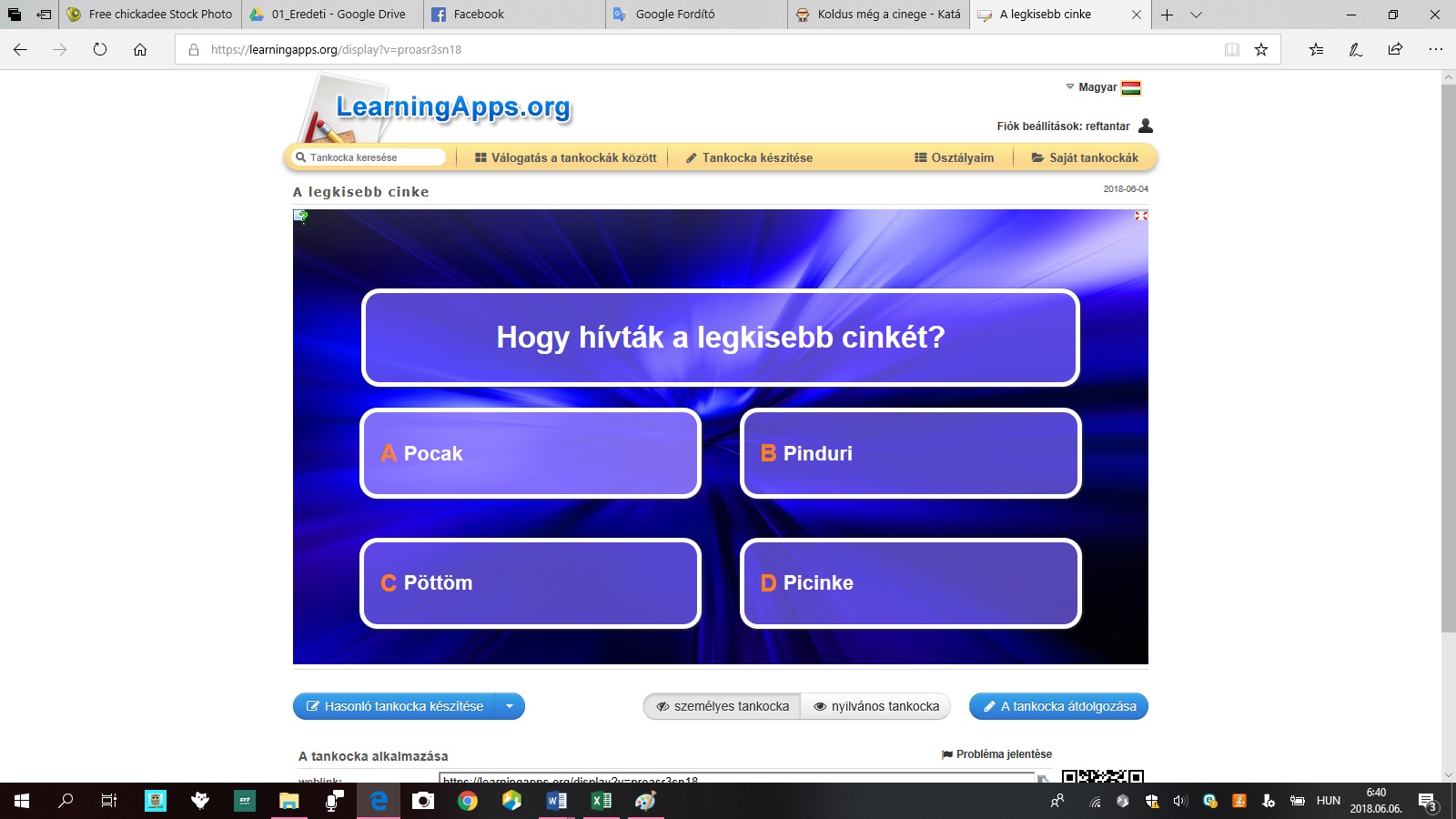 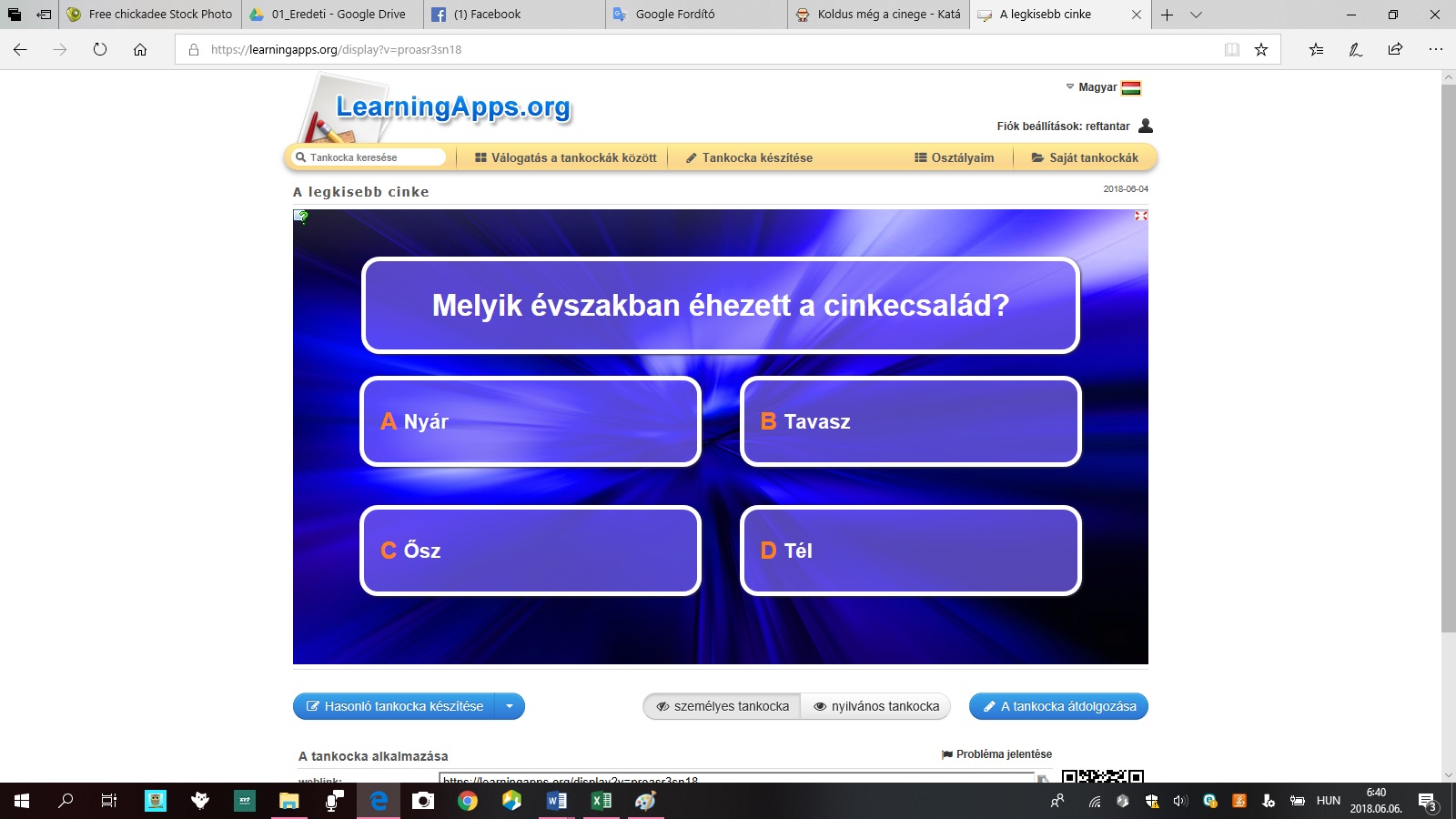 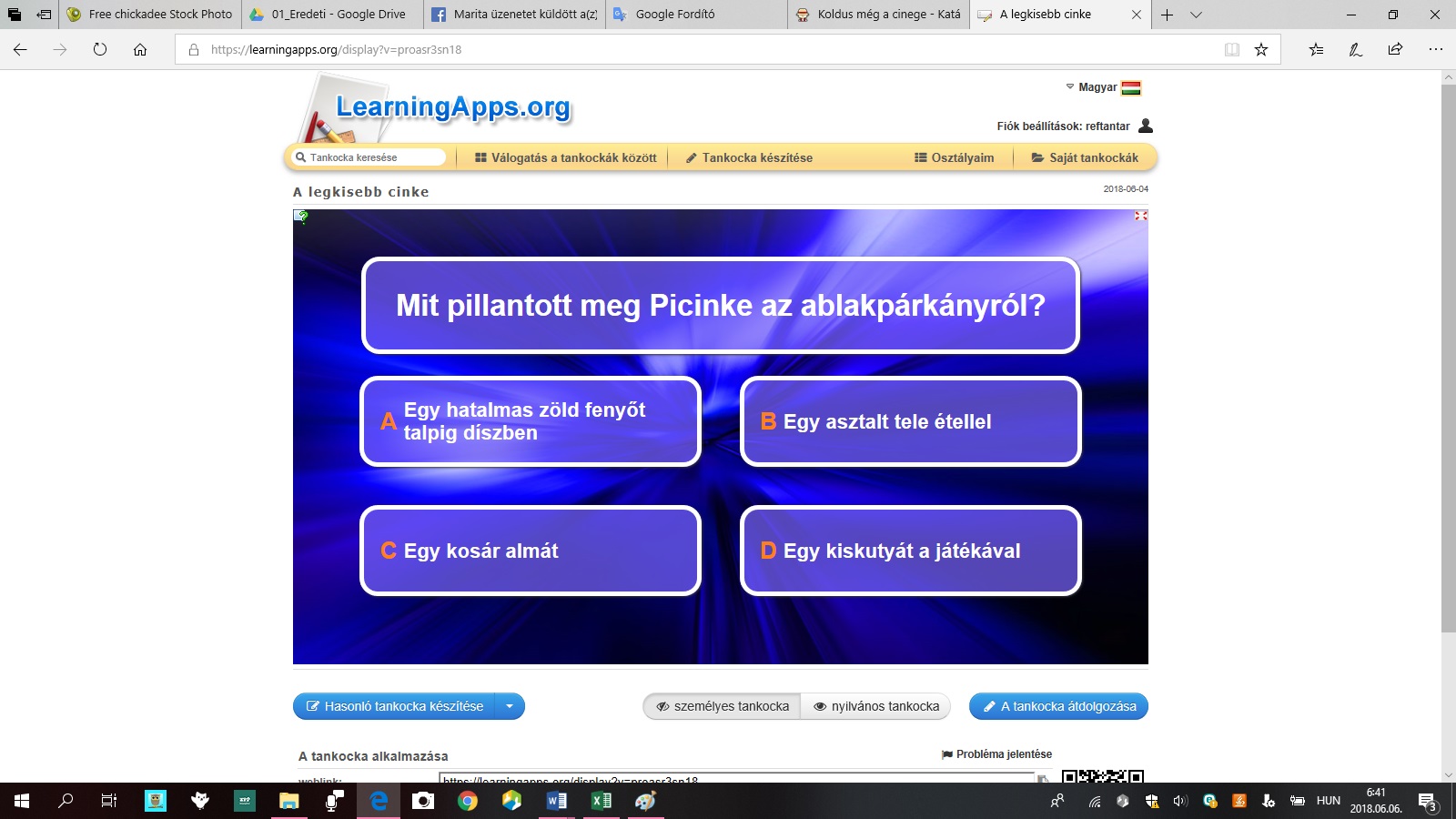 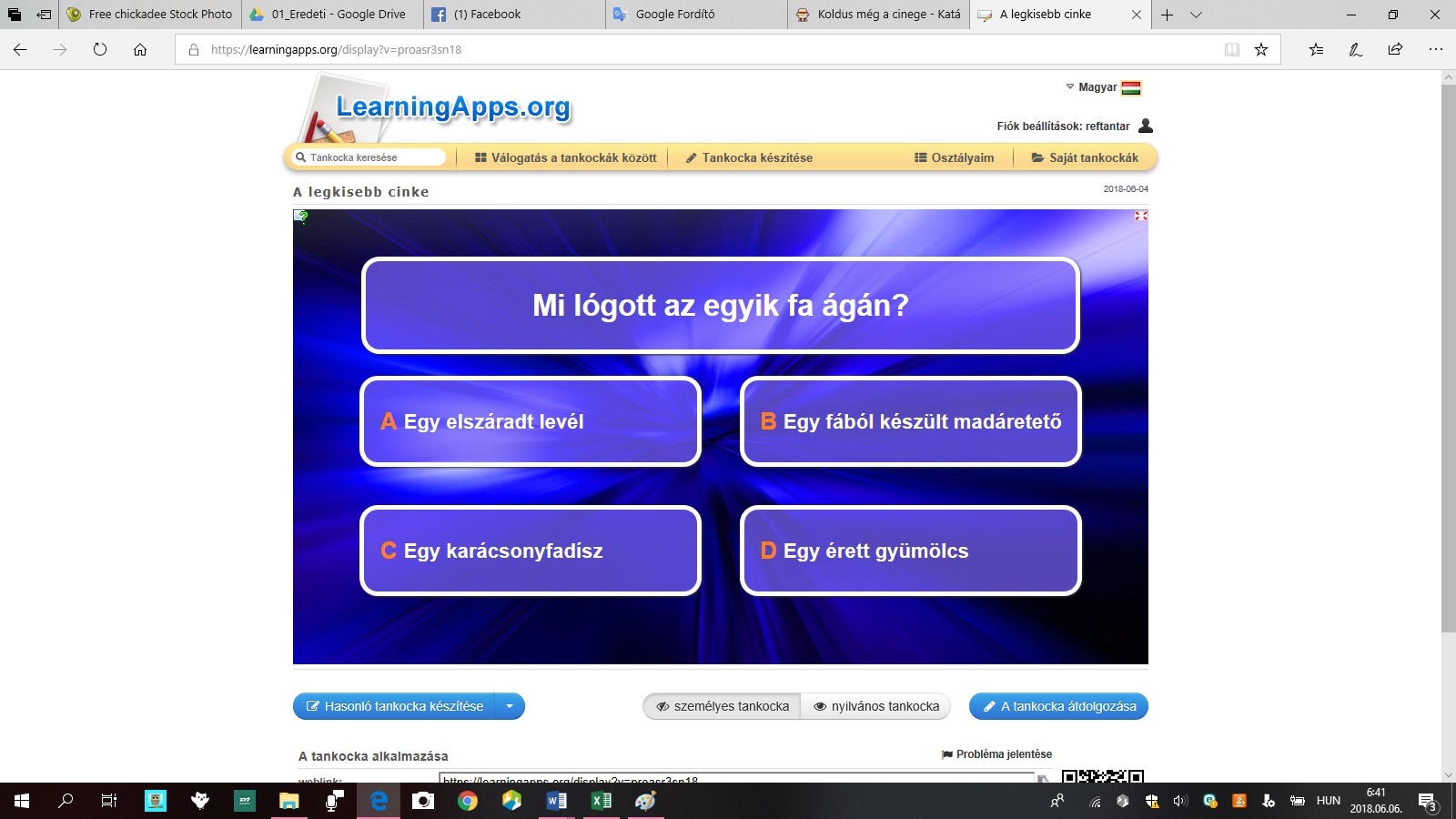 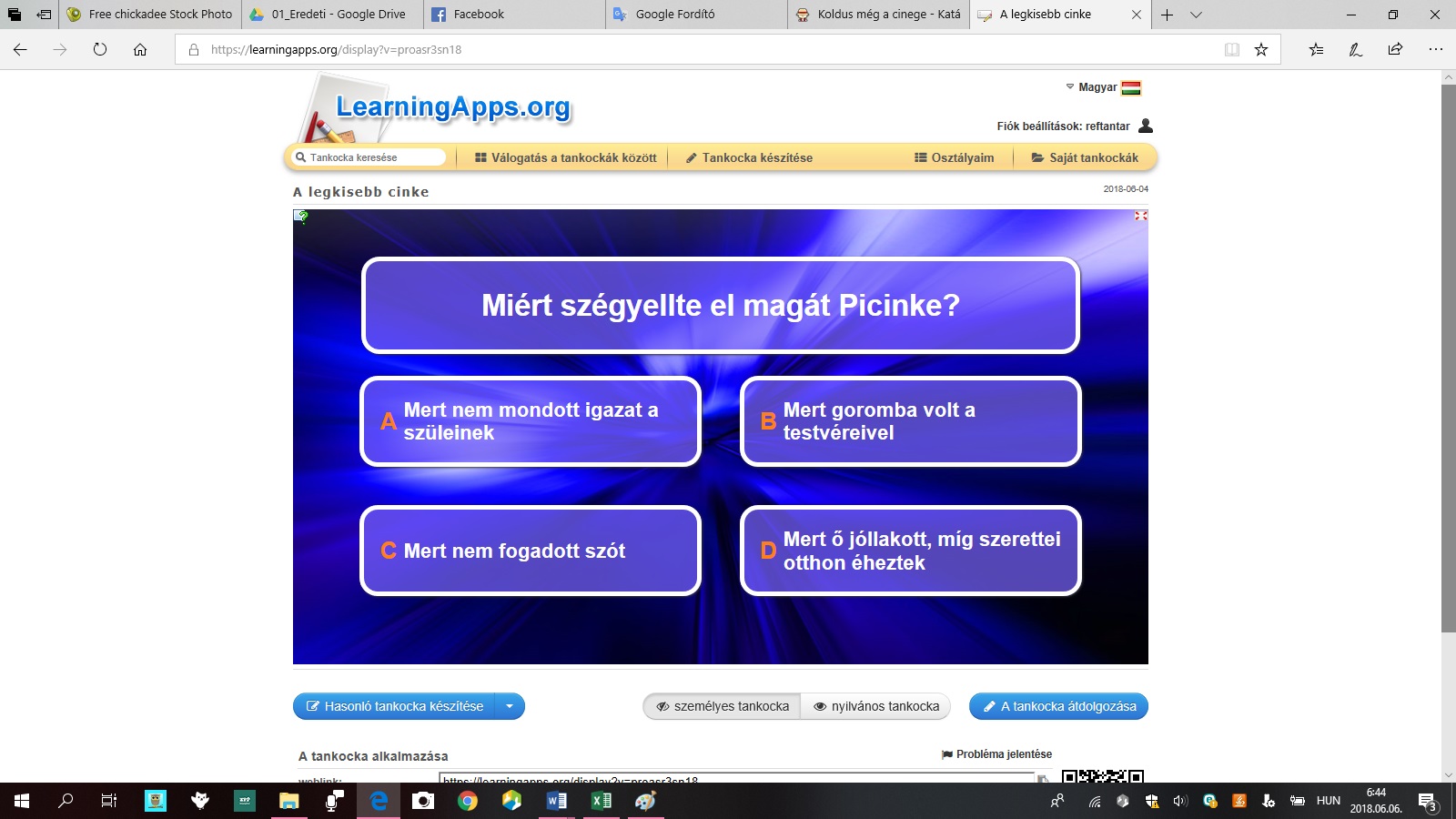 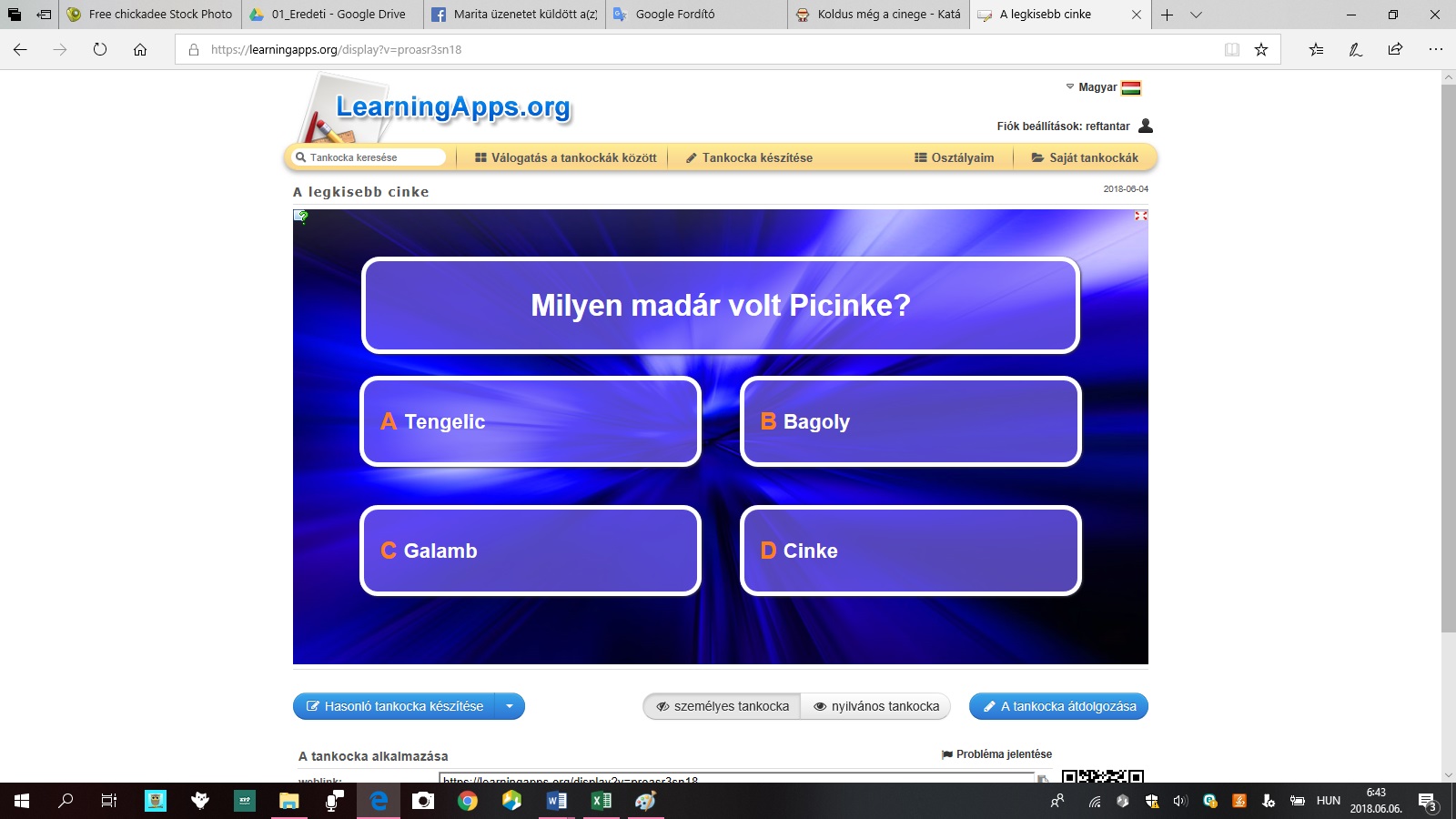 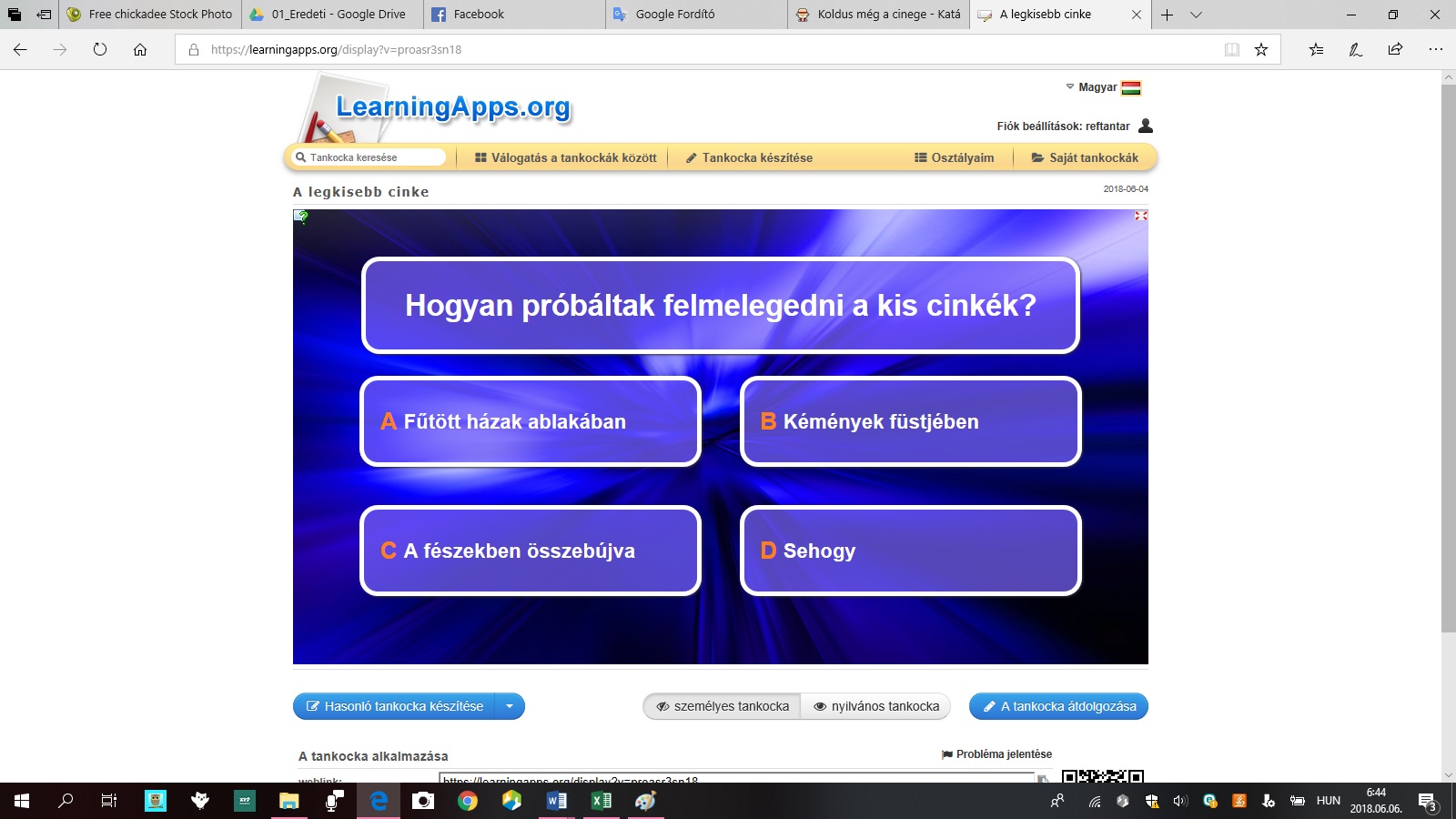 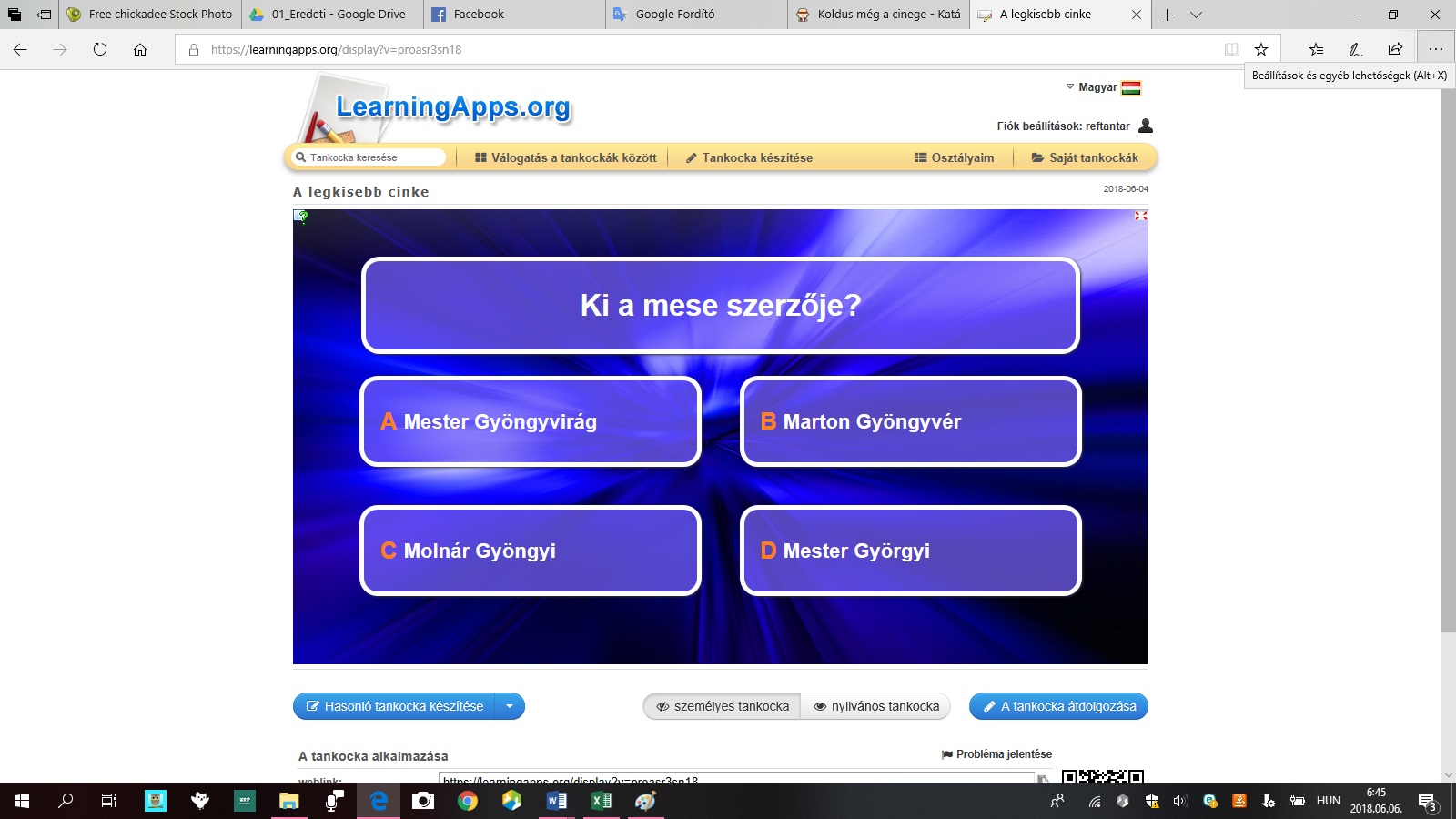 A Legyen ön is milliomos digitális változatának kérdései szerepelnek a lapokon.Két változata is lehet a vetélkedőnek:Megkapják csoportonként a kérdéseket és a lapon bejelölik a helyes választ, amit utána közösen ellenőriznek.Csak a négy válasz lehetőség betűjét kapják meg szétnyírva és a kérdés elhangzása után, jelre (pl. taps) mutatják fel a szerintük helyes megoldást. Amelyik formát választjuk, aszerint kell sokszorosítani az oldalakat!ABCD